Обгрунтування Залізничної районної адміністрації Львівської міської ради для опублікування на веб-сайті Львівської міської ради відповідно до постанови Кабінету Міністрів України від 16.12.2020 №1266Предмет закупівлі: За кодом CPV за ДК 021:2015 - 24950000-8 -Спеціалізована хімічна продукція (Піщано - соляна суміш з піску та солі технічної);(Благоустрій населених пунктів)) (№ UA-2022-11-15-005145-a).Обгрунтування очікуваної вартості предмета закупівлі – відповідно до бюджетних запитів районної адміністрації на 2022р. Очікувана вартість предмета закупівлі розраховується Замовником з урахуванням площі території району, де здійснюється посипання доріг та тротуарів піщано-соляною сумішшю (з вмістом піску 80% та солі технічної)- 20%) з метою належного утримання доріг та тротуарів в зимовий період), та враховуючи очікувану вартість минулих років, а також середньоринкові ціни на цей товар.     3.Обгрунтування технічних та якісних характеристик предмета закупівлі -  Якісні, кількісні та інші вимоги до предмета закупівлі, визначені у Додатку 3 тендерної документації щодо закупівлі: За кодом CPV за ДК 021:2015 - 24950000-8 -Спеціалізована хімічна продукція (Піщано - соляна суміш з піску та солі технічної);(Благоустрій населених пунктів)) (закупівля № UA-2022-11-15-005145-а).Кошти для проведення закупівлі товару передбачено по КПКВК МБ «Загальний фонд».2.Обгрунтування розміру бюджетного призначення – розмір бюджетного призначення затверджено ухвалою Львівської міської ради «Про бюджет Львівської міської територіальної громади на 2022 рік (зі змінами)».я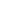   Період поставки товаруОчікувана вартість предмета закупівлі, грн. 2022р, до 31.12.20221 120 000,00 